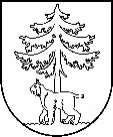 JĒKABPILS PILSĒTAS PAŠVALDĪBAIEPIRKUMU KOMISIJA Reģistrācijas Nr.90000024205Brīvības iela 120, Jēkabpils, LV – 5201Tālrunis 65236777, fakss 65207304, elektroniskais pasts vpa@jekabpils.lvJēkabpilīLĒMUMS 2015.gada 16.septembrī I. INFORMĀCIJA PAR IEPIRKUMUII. INFORMĀCIJA PAR PRETENDENTIEMIII. INFORMĀCIJA PAR UZVARĒTĀJUIV. LĒMUMA PĀRSŪDZĒŠANAS KĀRTĪBAKomisijas priekšsēdētāja vietnieks						A.KozlovskisKomisijas locekļi								I.Elksne										M.StankevicaPasūtītājs:Jēkabpils pilsētas pašvaldībaIepirkumu komisijas izveidošanas pamatojums:2013.gada 20.jūnija Jēkabpils pilsētas domes sēdes lēmums Nr. 245 (protokols Nr.15., 13.§), 2014.gada 27.novembra lēmums Nr. 410 (protokols Nr.26., 21.§) un 2015.gada 26.februāra lēmums (protokols Nr.5., 12.§)Iepirkuma nosaukums:Lielās, Sporta un Mežāres ielu atjaunošana, JēkabpilīIepirkuma identifikācijas numurs:JPP 2015/46Iepirkuma pamatojums:Publisko iepirkumu likuma 8.² pants Paziņojums par plānoto līgumu publicēts Iepirkuma uzraudzības biroja mājaslapā internetā:02.09.2015.  Pretendenti,   kas iesniedza piedāvājumus un  piedāvātās līgumcenas EUR  bez PVN 1) SIA “Saldus ceļinieks” 2) SIA “Ošukalns” 3) SIA “Krustpils” 1) 164 698,05 2) 168 898,33        3) 164 491,59Noraidītie pretendenti unnoraidīšanas iemesli1) SIA “Ošukalns” - likuma "Par interešu konflikta novēršanu valsts amatpersonu darbībā" 10.panta ceturtā daļa 2) SIA “Saldus ceļinieks” – piedāvājums nav ar viszemāko cenu, kas atbilst Nolikuma prasībām1) SIA “Ošukalns” - likuma "Par interešu konflikta novēršanu valsts amatpersonu darbībā" 10.panta ceturtā daļa 2) SIA “Saldus ceļinieks” – piedāvājums nav ar viszemāko cenu, kas atbilst Nolikuma prasībāmPretendents, kuram pieškirtas līguma slēgšanas tiesības:SIA “Krustpils”, Vien.reģ.Nr. 45403000253Uzvarētāja piedāvātā līgumcena EUR bez PVN:164 491,59Uzvarētāja salīdzinošās priekšrocības:Piedāvājums ar viszemāko līgumcenu, kas atbilst Nolikuma prasībāmLēmums:Piešķirt iepirkuma līguma slēgšanas tiesības par līgumcenu EUR 164 491,59 bez PVN 21% Saistītie protokoli:02.09.2015. Pašvaldības iepirkumu komisijas sēdes protokols Nr. 16114.09.2015. Piedāvājumu atvēršanas sanāksmes protokols Nr. 16516.09.2015. Piedāvājumu vērtēšanas sēdes protokols Nr. 168Saskaņā ar PIL 8.² panta astoņpadsmito daļu, Pretendents, kas iesniedzis piedāvājumu iepirkumā, uz kuru attiecas Publisko iepirkumu likuma 8.² panta noteikumi, un kas uzskata, ka ir aizskartas tā tiesības vai ir iespējams šo tiesību aizskārums, ir tiesīgs pieņemto lēmumu pārsūdzēt Administratīvajā rajona tiesā Administratīvā procesa likumā noteiktajā kārtībā. Administratīvās rajona tiesas spriedumu var pārsūdzēt kasācijas kārtībā Augstākās tiesas Senāta Administratīvo lietu departamentā. Lēmuma pārsūdzēšana neaptur tā darbību.